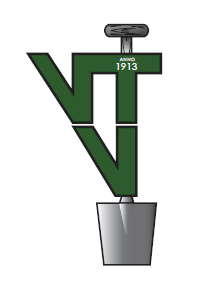 INFORMATIE VOOR ASPIRANT-LEDENVERENIGING VOLKSTUINEN TUINWIJCK
Recreatief tuinieren, genieten van het buitenleven dicht bij de stad, een huisje in de natuur!

Het is niet uitzonderlijk dat mensen verliefd worden op een mooi plekje op het rustige en fraaie volkstuinencomplex “Tuinwijck”. Het complex wordt beheerd door een vereniging, en dat betekent het om meer gaat dan alleen een tuin en een huisje: het gaat vooral om lidmaatschap van een vereniging en de verplichtingen die daaruit voortvloeien. 

DE VERENIGING“Tuinwijck” heeft 143 tuinen en huisjes en dus 143 leden. Daarnaast zijn er groentetuinen die in gebruik worden gegeven aan leden en niet-leden. Er zijn gemeenschappelijke voorzieningen, zoals gebouwen, borders en speelfaciliteiten. De belangrijkste doelstelling van de vereniging is “tuinieren op een wijze die het milieu zo veel mogelijk ontziet”. Dit geldt voor de leden en voor de ecologische projecten waar “Tuinwijck” erg trots op is: de vlindertuin, de paddenpoel, het helofytenveld, de Woeste Weelde, de Bongerd en diverse themaborders. “Tuinwijck” is niet alleen voor leden en gebruikers: tijdens de op het hek aangegeven openingstijden zijn bezoekers welkom.NATUURLIJK TUINIEREN 
Tuinwijck heeft in haar beleid gekozen voor ‘Natuurlijk Tuinieren’, dat is niet hetzelfde als de natuur haar gang laten gaan. De bedoeling van natuurlijk tuinieren is: je tuin zo inrichten en beheren dat planten en dieren optimaal tot hun recht komen.Tuinwijck wordt om de vier jaar beoordeeld voor het Nationaal Keurmerk Natuurlijk Tuinieren, we hebben inmiddels het maximale aantal stippen van vier stuks.Een vereniging is van de leden. Niet het bestuur, maar de Algemene ledenvergadering is het hoogste orgaan. Voor zowel de huisjes en de tuinen als voor de vereniging geldt dat het niet meer en niet minder is dan wat de leden ervan maken. De investering van voldoende onderhoud en creatieve inzet door de leden is van doorslaggevend belang. Want: zonder vereniging geen Tuinwijck. 
Als lid kunnen worden toegelaten meerderjarige natuurlijke personen, die een huisje op het door de vereniging beheerde complex gekocht hebben en die in de Gemeente Groningen wonen.Een huisje kopen op ons complex kan alleen als u lid wordt van onze vereniging.Als u belangstelling heeft voor een tuinhuisje dat te koop is, kunt u contact opnemen met de verkoper.In deze informatie zal het u duidelijk worden dat een tuincomplex wezenlijk anders is dan een huisje of caravan op een camping of vakantiepark, en dat u ook enige kennis heeft van tuinieren op een tuincomplex.Op ons tuincomplex staan de tuin en het onderhoud daarvan voorop.VERPLICHTINGEN
Het lid aanvaardt die tuin in de staat waarin deze verkeert. Het lid is bevoegd de volkstuin overeenkomstig zijn bestemming voor de duur van het lidmaatschap te gebruiken. Zulks met inachtneming van het hiertoe in de statuten en/of reglementen bepaalde.Met het onderhouden van uw tuin en huisje, dient u zich te realiseren dat het onderhoud van een tuin met oppervlak van ca. 200 tot 270 m2 behoorlijk wat werk met zich meebrengt, veel nieuwe leden verkijken zich daarop.U tuin heeft een heg met direct een pad, deze moet u onderhouden van af 1 april tot en met eind november de heg wordt tot 50 cm hoog geknipt en 30 cm breed gehouden, het pad moet onkruid vrij worden gehouden en in het pad mag niet worden geschoffeld. Maak met een hark het pad los en schuif het grind met een bladhark naar het midden van het pad, haal het onkruid met de hand of steekmes uit het pad of gebruik een onkruidbrander. Onkruidbestrijdingsmiddelen zij verboden.Heeft u een tuin die grenst aan het water c.q. vijver, dan dient u 1 keer per jaar deze uit te baggeren (ontdoen van dode bladeren, takken en opgehoopt slik). Het beste moment hiervoor is aan het begin van het seizoen.Ieder lid is verplicht een door de Algemene Ledenvergadering vast te stellen aantal uren per jaar t.b.v. algemene werkzaamheden dan wel t.b.v. de vereniging in te zetten.Lidmaatschap houdt niet alleen in dat leden een jaarlijkse contributie betalen in geld, maar ook in natura: voor het in stand houden van de gemeenschappelijke ruimtes, gebouwen, hekken, etc. wordt van ieder lid een dienstverlening gevraagd van 10,5 uur per jaar (‘Tuinwijck-uren’). Leden worden ingeroosterd op drie zaterdagochtenden per jaar van 09:00 tot 12:30 uur. Aan het niet voldoen aan deze contributie hangt een behoorlijk prijskaartje, momenteel 33 Euro per uur. Ook zijn er verplichtingen t.a.v. het onderhoud van de gemeenschappelijke heg, paden, sloten en taluds, die allen eigendom van de vereniging zijn.Het is een lid toegestaan zich te laten vervangen door een meerjarige persoon met na toestemming van het bestuur.REGELSOp Tuinwijck gelden regels. Deze regels worden enerzijds gesteld door de gemeente op basis van het huurcontract voor het complex; anderzijds zijn ze vastgesteld door de leden op Algemene Ledenvergaderingen. Het gaat om statuten en verschillende reglementen en het is van belang dat iedereen deze regels kent en zich daaraan houdt. 
TUIN EN HUISJES
Voor verandering aan de buitenkant van het huisje of voor nieuwbouw moet u een bouwplan indienen bij de bouwcommissie, Dit kan via de bouwcommissaris per e-mail bouwteam@tuinwijck.nl, ook kunt u terecht voor bouwtechnisch advies.Er zijn ook belangrijke regels t.a.v. (veranderingen in) erfafscheidingen en schuttingen, zoals het overleggen met buren: het is van belang dat men zich laat informeren voordat men begint, om te voorkomen dat men gedwongen wordt de oude situatie te herstellen.Voor het kappen van bomen krijgt u slechts in uitzonderlijk gevallen een kapvergunning, deze vraagt u aan via het bestuur en met gemeentelijke toestemming kan een vergunning worden afgegeven.Omdat het vanaf 2005 verboden is afvalwater te lozen op openbaar water, is een aansluiting op het riool verplicht. Huisjes hebben drinkwatervoorzieningen, die in de periode oktober tot maart afgesloten worden. T.b.v. gebruikers van groentetuinen is er een gemeenschappelijke kraan bij de portiersloge. De huisjes hebben geen elektriciteit. Wel zijn een aantal huisjes aangesloten op een 12-volts accu, gevoed door zonnecollectoren. De portiersloge is tijdens het seizoen (maart - oktober) op zaterdagochtenden open voor de verkoop van diverse artikelen, waaronder douchemunten. Daar zijn ook propaangasflessen en bijbehorende onderdelen te koop. In het verenigingsgebouw bevinden zich 3 toiletten, 1 invalide toilet en 2 douchesGROENTETUIN
U mag een deel van uw tuin als moestuin inrichten, maar u kunt ook een aparte groentetuin huren aan de voorkant van het tuincomplex.OVERIGE REGELS
Open vuur (vuurkorf bijv.) is ten strengste verboden, dichte terraskachels en kleine barbecues met pootjes op het terras is wel toegestaan.Slootkanten moeten over 1 ½ m vanaf het water worden vrijgehouden van struiken zodat het lid of de tuindiensten bij de sloot langs kan komen om te baggeren.Honden moeten aan de lijn, u moet een schepje en een zakje mee nemen om eventuele uitwerpselen op te ruimen.Wild u met een auto op het terrein dan moet u contact opnemen met de portier om een afspraak te maken voor wanneer dit mogelijk is.JAARNOTA 
De jaarnota voor het lidmaatschap van Tuinwijck bedraagt ca. € 400,-. De jaarnota moet na de Algemene Ledenvergadering in mei worden overgemaakt. U kunt er ook voor kiezen om in 10 termijnen te betalen. Hiervoor kunt u een machtigingsformulier opvragen bij de penningmeester: penningmeester@tuinwijck.nlBij overdracht van een tuinhuisje moet de gehele jaarnota door de verkoper betaald zijn. Het watergebruik en de verzekeringen worden in november gefactureerd.Deze kosten worden jaarlijks vastgesteld in de Algemene ledenvergadering die in het voorjaar gehouden wordt. Naast contributie, verzekeringen, huur watermeter en watergebruik betreft dit de prijzen van douchemunten, het vrijmaken van de meterput, overdrachtskosten, prijzen van consumpties, kosten voor toegang voor auto’s op het terrein en van producten die door de vereniging te koop worden aangeboden in de portiersloge.KENNISMAKINGSGESPREK
Voor dat u aspirant lid kunt worden volgt een bezoek bij u aan huis door de kennismakingscommissie. Deze commissie neemt met u door wat u motivatie is om bij ons lid te willen worden en wat de regels zijn die wij hanteren op ons tuincomplex. Ook maken we het formulier voor lid aanvraag in orde en geven voorlichting en beantwoorden van eventuele vragen. Nadat kennismakingscommissie hun bevindingen met het bestuur heeft doorgenomen, zal het bestuur u berichten over toelating.OVERDRACHT VAN HUISJE EN TUIN
De secretaris en penningmeester regelen de overdracht met koper en verkoper.Wat moet u meenemen: een afschrift uit de gemeentelijke basisadministratie niet ouder dan 2 maanden en een kopie van een identiteitsbewijs. Het entreegeld is voor de koper €. 100,- en moet tijdens de overdracht contant worden voldaan.De verkoper moet aan al zijn financiële verplichtingen aan Tuinwijck hebben voldaan, en de 2 sleutels voor het toegangshek inleveren.Controleer bij overdracht het bedrag waarvoor het tuinhuisje is verzekerd, misschien wilt u het bedrag veranderen. Leden die na 1986 geacht worden eigenaar te zijn van opstallen, zijn verplicht deel te nemen aan de door de vereniging afgesproken collectieve opstelverzekering.VERBLIJF OP HET TUINWIJCK COMPLEX 
Overnachten in je huisje mag tussen 1 april en 1 november.Van 1 maart tot en met eind oktober is het toegangshek open van 9.00 uur tot 18.00 uur, na 18.00 uur dient u bezoek zelf naar en van het hek te begeleiden.Na 1 november tot en met eind februari moet het hek altijd worden afgesloten.Verhuur of in gebruik geven van uw huisje aan derden is niet toegestaan. Wel kan een directe relatie van u maximaal drie weken van uw huisje gebruik maken als het bestuur hiermee akkoord gaat. Het water wordt vanaf 1 november tot 1 april afgesloten naar de huisjes, met uitzondering van de wc in de hal naar de douches, de douches worden wel afgesloten vanaf 1 november tot 1 april. Sluit na 1 november zelf de hoofdkraan af in de meterput in uw tuin.EENMAAL LID VAN V.V.TUINWIJCK
Alle leden zijn ook automatisch lid van de overkoepelende landelijke organisatie van hobbytuinders, de AVVN ( www.avvn.nl ). Van hen ontvangt u 4 keer per jaar het blad ( De Tuinliefhebber ) en van ons krijgt u drie a vier keer per jaar het ledenblad ( De Tuinwijcker ) thuisgestuurd. Actuele informatie kunt u vinden op onze website www.tuinwijck.nl Tweemaal per jaar krijgt u een uitnodiging voor de algemene ledenvergadering. Geef bij verhuizing uw nieuw adres door aan de secretaris.Vanaf het moment dat u een handtekening zet, bent u verantwoordelijk voor het onderhoud van uw tuin en huisje en het betalen van de jaarnota.VOORDBESTAAN VAN V.V.TUINWIJCK
Tuinwijck is afhankelijk van de Gemeente Groningen voor het verlenen en verlengen van de pacht. Maar het voorbestaan van onze vereniging hangt vooral ook af van de inzet van haar leden. We hopen dat, zodra u zich hier wat meer thuis voelt, wij ook een beroep op u kunnen doen!Wij wensen u een fijne tijd op Tuinwijck!BESTUUR V.V.TUINWIJCK